Муниципальная газетаЗЛАТОРУНОВСКИЙ     ВЕСТНИК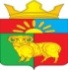 Издается с 2005 г.№ 1329 октября 2021http://mozlat.ru.ОФИЦИАЛЬНОГазета «Златоруновский  Вестник» № 13 октябрь 2021 года. Тираж 15 экз. Распространяется бесплатно. Тел. для справок: 8-(39156)-24236АДМИНИСТРАЦИЯ  ЗЛАТОРУНОВСКОГО  СЕЛЬСОВЕТАКРАСНОЯРСКИЙ  КРАЙ   УЖУРСКИЙ  РАЙОНПОСТАНОВЛЕНИЕ18.10.2021                                п.Златоруновск                                               № 78Об обеспечении мер пожарной безопасностив осенне-зимний пожароопасный период 2021-2022 годов на территории Златоруновского сельсовета	В целях подготовки к осенне-зимнему периоду 2021-2022 годов и обеспечения контроля за соблюдением правил и мер пожарной безопасности на территории Златоруновского сельсовета в указанный период предприятиями, организациями, учреждениями и населением сельсовета ПОСТАНОВЛЯЮ:	1. Утвердить План мероприятий по обеспечению первичных мер пожарной безопасности в осенне-зимний пожароопасный период 2021-2022 г.г. на территории Златоруновского сельсовета.	2. Контроль за выполнением постановления оставляю за собой.	3. Настоящее Постановление ступает в силу после его официального опубликования (обнародования) в газете «Златоруновский вестник»И.о.Главы сельсовета                                                                            Л.М.Ватина                                                                        ПЛАНмероприятий по обеспечению первичных мер пожарной безопасности в осенне-зимний пожароопасный период 2021-2022 годов на территории Златоруновского сельсоветаАДМИНИСТРАЦИЯ  ЗЛАТОРУНОВСКОГО  СЕЛЬСОВЕТАКРАСНОЯРСКИЙ  КРАЙ   УЖУРСКИЙ  РАЙОНПОСТАНОВЛЕНИЕ18.10.2021                                п.Златоруновск                                               № 79Об отмене постановлений	Рассмотрев представление прокурора Ужурского района ПОСТАНОВЛЯЮ:Постановление администрации Златоруновского сельсовета от 16.02.2016 №35 «Об утверждении Положения о сообщении отдельным категориям лиц о  получении подарка в связи с протокольными мероприятиями, служебными командировками и другими официальными мероприятиями, участие в которых связано с исполнением ими служебных (должностных) обязанностей, сдаче и оценке подарка, реализации (выкупе) и зачислении средств, вырученных от его реализации» - признать утратившим силу.Постановление администрации Златоруновского сельсовета «Об утверждении Положения о личном приеме граждан в администрации Златоруновского сельсовета от 25.07.2017 № 78 - отменено постановлением от 18.10.2021 № 79 – признать утратившим силу.Контроль за выполнением постановления оставляю за собой.Настоящее Постановление ступает в силу после его официального опубликования (обнародования) в газете «Златоруновский вестник»И.о.Главы сельсовета                                                        Л.М.Ватина                                                                         Приложениек постановлению администрации Златоруновского сельсоветаот 18.10.2021  № 78№ п/пмероприятияСрок исполненияОтветственный за исполнение1Проведение заседаний КЧС и ПБ по вопросам пожарной безопасности.По мере необходимости, но не реже 1 раз в кварталГлава сельсовета2Провести в ноябре месячник профилактических мероприятий по пожарной безопасности «безопасность в жилье»ноябрьГлава сельсовета3Проверка объектов жизнеобеспечения и объектов с массовым пребыванием людей, устранение  на них  недостатков, которые могут привести к пожарам.в течение всего осенне-зимнего периодаГлава сельсовета4Организация и проведение проверок мест проживания неблагополучных семейпостоянноГлава сельсовета, участковый уполномоченный, социальный участковый5Учет и проверка мест проживания многодетных семей, инвалидов, людей преклонного возраста, оказание им помощи в ремонте печного отопления, электропроводки, электроприборовоктябрь 2021 г. – март 2022 г.Зам.гл.сельсовета, участковый уполномоченный, социальный участковый6Организация плановой работы по информированию населения о соблюдении мер пожарной безопасности в бытуНоябрь 2021 г. – март 2022 г.Глава сельсовета7Организовать членами добровольной пожарной дружины дежурствоНоябрь Начальник ДПЖ8Принять НПА по обеспечению противопожарным инвентарем жилых домов в сельских населенных пунктахноябрьГлава сельсовета9Организация и проведение сходов граждан по вопросам соблюдения требований пожарной безопасности при эксплуатации печей, электрообогревательных приборовНоябрь 2021-февраль 2022г.Глава сельсовета10Установление общественного контроля за соблюдением мер пожарной безопасности.Ноябрь 2021 г. – март 2022г.Глава сельсовета11Обеспечение источниками водоснабжения для тушения пожаров населенных пунктов и средствами звуковой сигнализациипостоянноГлава сельсовета12Содержание в исправной состоянии всех пожарных гидрантов на территории сельсовета и систем пожаротушения в жилых домахпостоянноГлава сельсовета13 Проверка чердачных и подвальных помещений, принятие мер по уборке горючих материалов и закрытию на замки входных дверей и люковНоябрь 2021 г. – март 2022г.ООО «Сибтепло» 14Обеспечение свободного проезда пожарной техники к зданиям и водоисточникам, очистка дорог, проездов от снега и льдапостоянноООО «Сибтепло»15Контроль за выполнением предприятиями, организациями, учреждениями и населением сельсовета правил пожарной безопасности и принятие мер к нарушителямпостоянноКЧС и ПБ сельсовета, глава сельсовета